附件1 身份证及社保卡复印件样本 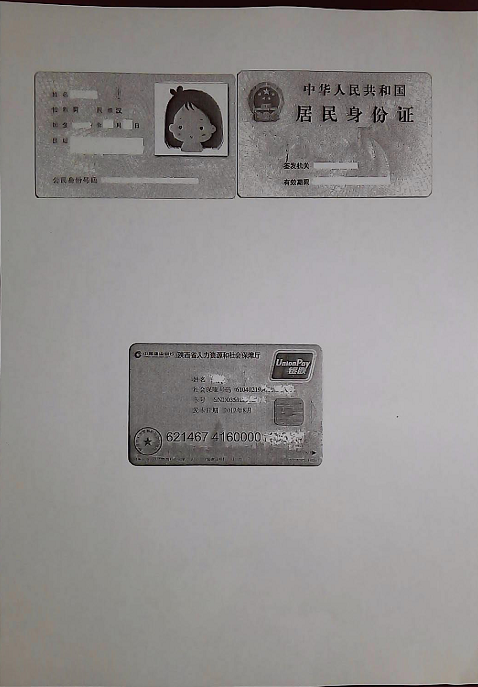 